U.S. History Name:______________________________________ Date _________________________________Period:________Vietnam War Map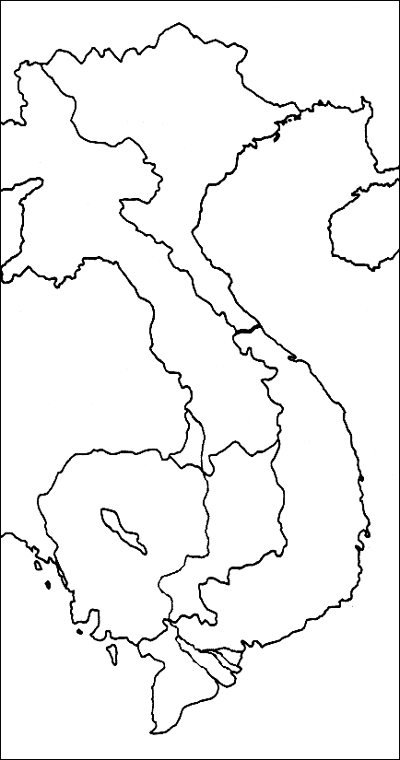 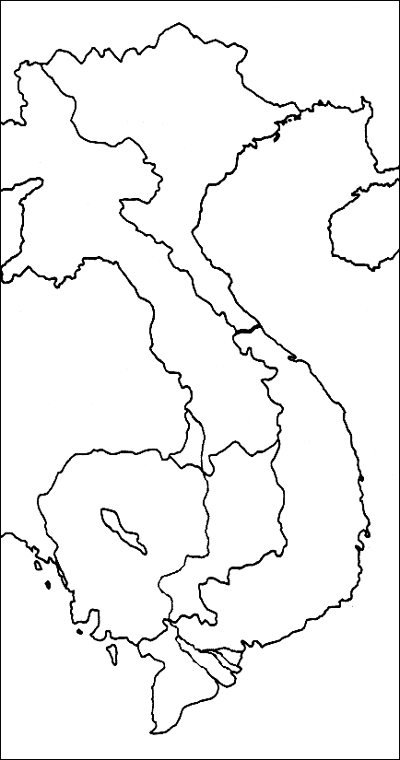 